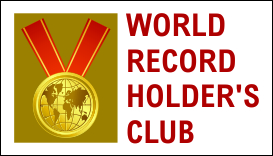 -------------------------------------------------------------------------------------------------------------------------------Please fill the following details:Name: …………………………………………………………………………………………….Place (City, State): ………………………………………………………………………….....
Record Title: ………………………………………………………………………………….....

Record Description: ………………………………………………………………………......

You are a record holder in: (Please write Yes/ No)World Record- Guinness World Records:
World Record- Golden Book of World Records:National Record- Limca Book of Records:                                                         World Record Participant in Mass Record (Golden / Guinness World Records):   Mobile Number: …………………………………………………………………………….....
Email ID: …………………………………………………………………………………….....
Address: …………………………………………………………………………………….....
Please attach following along with the form:Your photograph with the certificate of Guinness/ Golden/Limca Book of Records in handScanned copies of CertificatesAny Photo Identity proofNote: If your achievement has been recognized by more than one record book (Guinness/ Golden/Limca Book of Records) then mail us a photograph with all certificates in hand.If you are a multiple record holder then mail us separate forms for all records.Please mail us at: worldrecordholderclub@gmail.com